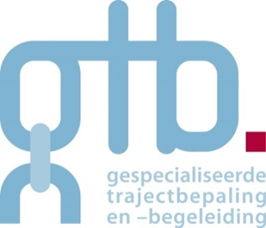 	Plaats, datumBetreft: Afsluiting trajectbegeleiding GTBBeste,De afgelopen periode was u in begeleiding bij GTB. U werd door onze dienst ondersteund bij uw zoektocht naar werk.  We hebben volgende stappen gezet:  Aangezien u ………(aanleiding tot stopzetting omschrijven)..........    , zal uw traject bij GTB beëindigd worden. Ik wens u verder veel succes met uw carrière, wanneer je vragen hebt of problemen ondervindt mag je steeds contact opnemen met mij. Contactgegevens trajectbemiddelaarNaam: 	…………………………………………….. Tel: 	………………………………………………….E-mail:	…………………………………………….@gtb-vlaanderen.beVriendelijke groeten,(naam trajectbegeleider)Trajectbemiddelaar GTB